Always, Sometimes, or Never True?Read each statement and decide if it is always, sometimes, or never true. Then, in the box next to the statement, justify and explain your choice.Always, Sometimes, or Never True?Justify Your AnswerPre-contact cultures were hunter-gatherers who traveled across the continent.AlwaysSometimes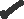 NeverMany pre-contact cultures, like the Spiro Mound Builders, frequently traded with other tribes and traveled to other larger pre-contact cities. Historians know a lot of information about the pre-contact cultures in America.AlwaysSometimes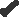 NeverSome pre-contact cultures left very little behind, and as a result, their way of life is still shrouded in mystery. Archaeological investigations provide modern historians glimpses of pre-contact cultures and knowledge.Always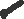 SometimesNeverEven the smallest artifact can provide archaeologists with an idea of how pre-contact cultures lived. Pre-contact cultures rarely had significant accomplishments that impacted history. AlwaysSometimesNever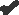 Pre-contact cultures had valuable contributions to history via trade, language, architecture, etc.Pre-contact cultures did not have complex religious, social, or cultural beliefs and structures.AlwaysSometimesNever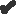 Pre-contact cultures, like the Spiro Mound Builders, Maya, or Aztecs, frequently had complex religious, cultural, and social beliefs and structures, as evidenced by social hierarchy and cultural hubs. 